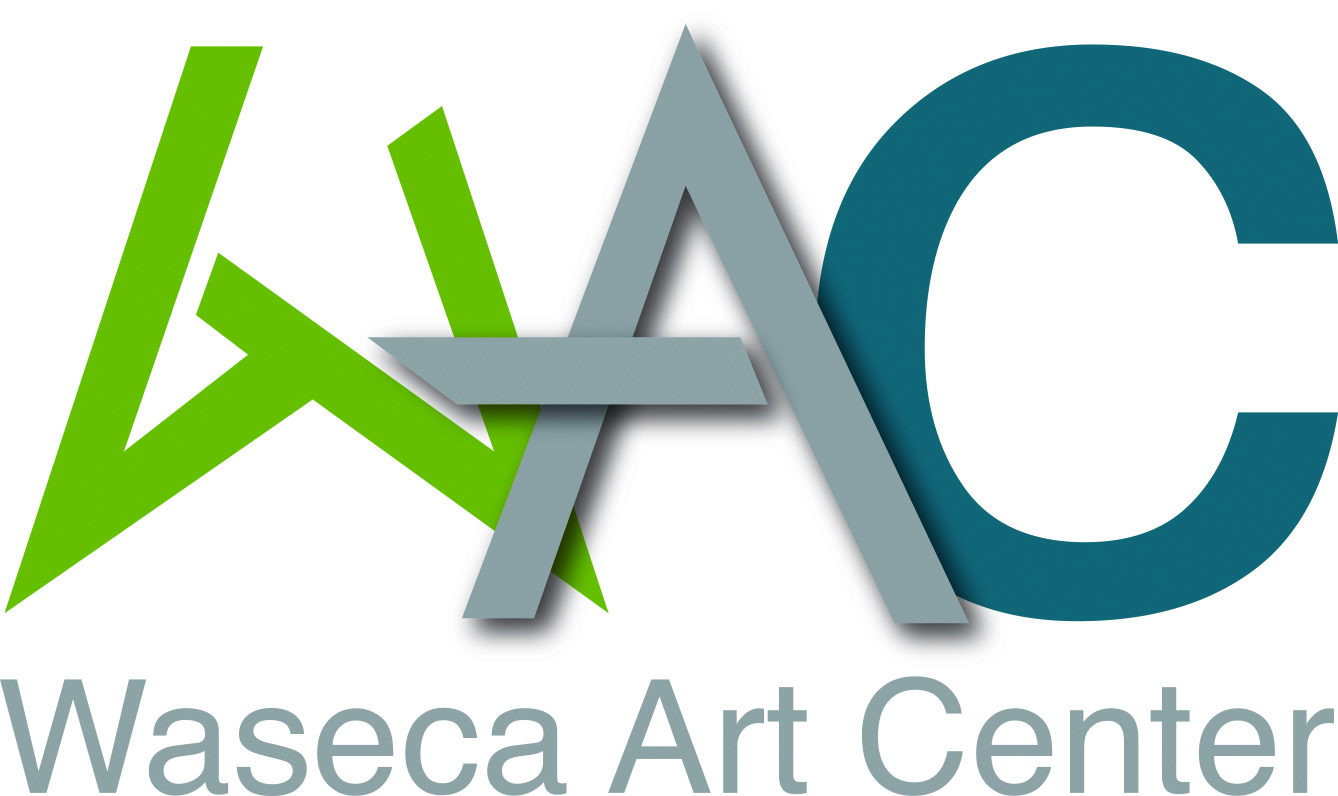 Address: 200 N State St, Waseca MN 56093 Phone: 507.835.1701 Email: info@wasecaartscouncil.org Waseca Art Center - Student Mentorship Program Artist ApplicationPlease fill out the information belowInstructor Contact Information:Name:Address:City:							Sate:			Zipcode:Phone:Email:Terms:Applicant must be 21 years of age or older and reside in the Southern Minnesota Region. Applicant must be available at least 4 times per semester to meet with students for:One-on-one time with student artist prior to an assignment in order to discuss and work through concepts.One-on-one time with student artist while the they are implementing their project to discuss and enhance techniqueOne-on-one time with students while they are finishing their project to discuss changes, challenges that have occuredOne-on-one final review of the project to discuss display options and next steps to encourage students to showcase their work to the public in our communityInstructor’s Professional Biography:Instructor’s Additional Education, Certifications, and Qualifications:Please include a small portfolio of images from your previous work (i.e. paintings, sculpture, fabrication)Please Provide TWO Professional References:Have you taught with WAC before?		Yes 		NoPrefered Mentorship Medium: Desired Location/s:		Waseca Jr./Sr. High School					Waseca Alternative Learning Center				Owatonna Choice Technical Academy				NRHEG SchoolsPrefered Class Days:	Monday    Tuesday     Wednesday     Thursday     Friday     Prefered Class Times:				Morning        Afternoon     Please submit application by email to info@wasecaartscouncil.org or by dropping it off at the Waseca Art Center located at 200 N State St, Waseca MN 5609, open Tuesday-Friday 11am-5pm and Saturday 10am-1pm. Thank you for your interest in teaching with the Waseca Art Center.